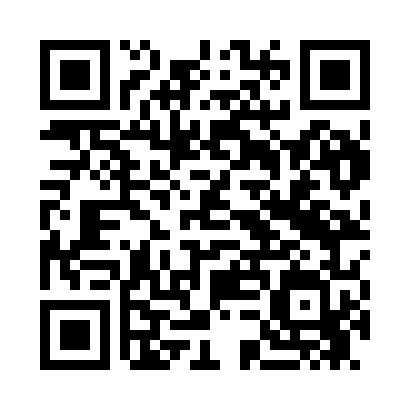 Prayer times for Someru, EstoniaWed 1 May 2024 - Fri 31 May 2024High Latitude Method: Angle Based RulePrayer Calculation Method: Muslim World LeagueAsar Calculation Method: HanafiPrayer times provided by https://www.salahtimes.comDateDayFajrSunriseDhuhrAsrMaghribIsha1Wed2:555:211:176:349:1511:332Thu2:545:181:176:359:1811:343Fri2:535:161:176:379:2011:354Sat2:525:131:176:389:2211:365Sun2:515:111:176:409:2511:376Mon2:505:081:176:419:2711:387Tue2:495:061:176:429:2911:398Wed2:485:031:176:449:3211:409Thu2:475:011:176:459:3411:4110Fri2:464:581:176:469:3611:4211Sat2:454:561:176:479:3911:4312Sun2:444:541:176:499:4111:4413Mon2:434:521:176:509:4311:4414Tue2:424:491:176:519:4511:4515Wed2:414:471:176:529:4811:4616Thu2:404:451:176:549:5011:4717Fri2:394:431:176:559:5211:4818Sat2:394:411:176:569:5411:4919Sun2:384:381:176:579:5611:5020Mon2:374:361:176:589:5811:5121Tue2:364:341:176:5910:0111:5222Wed2:364:331:177:0010:0311:5323Thu2:354:311:177:0210:0511:5424Fri2:344:291:177:0310:0711:5525Sat2:344:271:177:0410:0911:5626Sun2:334:251:177:0510:1111:5727Mon2:324:241:187:0610:1211:5828Tue2:324:221:187:0710:1411:5829Wed2:314:201:187:0710:1611:5930Thu2:314:191:187:0810:1812:0031Fri2:304:181:187:0910:2012:01